KyCPA College Leadership Institute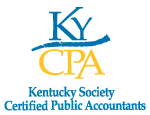 May 31 – June 1, 2019Gratzer Education Center, LouisvilleSponsor/Exhibitor Opportunities!In addition to being recognized during the program, in The Kentucky CPA Journal, all sponsors receive:An invitation for four of their firm or company representatives to the receptionSignage at conference with their logoName and company logo prominently displayed in the conference manualNAME_______________________________________   EMAIL__________________________________COMPANY___________________________________________   PHONE__________________________ADDRESS_____________________________________ CITY____________________ST_____ZIP_______